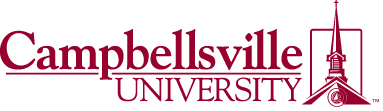 NURSING SCHOLARSHIP APPLICATION Dabney ScholarshipCriteria that must be met to qualify:Nursing Student1st preference: 2nd year nursing student working toward an RN degree2nd preference: Nursing student seeking RN to BSN3.0 GPA current and maintained								Date of Application: ___/___/____Name: _________________________________Address: _____________________________________City, State _______________________Last 4 digits of Social Security #: ____________________Telephone: ____________________________CU Email Address__________________________________________________CU ID #________________________Please list your current overall GPA: __________ (this can be found on TigerNet under unofficial transcript)Which semester of the Nursing Program will you be entering?   1st    2nd    3rd    4th  Nursing major:  ADN    	BSN (CEP)	 	 Please discuss your previous and current involvement in church and community service along with volunteer activities on and off the university campus: (Attach on additional sheet).Students will be notified by the Office of Financial Aid & Scholarship if they are the recipient of a scholarship awardSignature___________________________________Date_____/______/_______